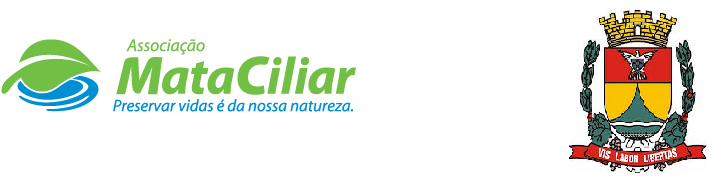 RELATÓRIO TÉCNICO FEVEREIRO 2021Fauna Silvestre recebida pelo CRAS - AMC proveniente do Município de ITATIBA.Data: ___/____/____				Assinatura:______________RGDATA DE ENTRADANOME POPULARNOME CIENTÍFICO3053701/02/2021Periquitão maracanãPsittacara leucophthalmus3053801/02/2021Periquitão maracanãPsittacara leucophthalmus3053901/02/2021Periquitão maracanãPsittacara leucophthalmus3059003/02/2021Periquito ricoBrotogeris tirica3059503/02/2021LebreLepus europaeus3059603/02/2021Periquitão maracanãPsittacara leucophthalmus3059703/02/2021Gamba orelha pretaDidelphis aurita3063104/02/2021Periquitão maracanãPsittacara leucophthalmus3063204/02/2021Periquitão maracanãPsittacara leucophthalmus3063304/02/2021Periquitão maracanãPsittacara leucophthalmus3063404/02/2021Sabiá LaranjeiraTurdus leucomelas3063804/02/2021Periquitão maracanãPsittacara leucophthalmus3065305/02/2021Gamba orelha brancaDidelphis albiventris3065405/02/2021Gamba orelha brancaDidelphis albiventris3065505/02/2021Gamba orelha brancaDidelphis albiventris3065605/02/2021Gamba orelha brancaDidelphis albiventris3065705/02/2021Gamba orelha brancaDidelphis albiventris3065805/02/2021Gamba orelha brancaDidelphis albiventris3065906/02/2021Periquito ricoBrotogeris tirica3066406/02/2021Periquitão maracanãPsittacara leucophthalmus3066506/02/2021Periquitão maracanãPsittacara leucophthalmus3066606/02/2021Periquitão maracanãPsittacara leucophthalmus3066706/02/2021Periquitão maracanãPsittacara leucophthalmus3069208/02/2021Ouriço cacheiroSphiggurus villosus3069809/02/2021Periquitão maracanãPsittacara leucophthalmus3069909/02/2021Periquitão maracanãPsittacara leucophthalmus3070009/02/2021Periquitão maracanãPsittacara leucophthalmus3070109/02/2021RolinhaColumbina talpacoti3070209/02/2021Periquitão maracanãPsittacara leucophthalmus3080613/02/2021RolinhaColumbina talpacoti3080713/02/2021Pica pauColaptes campestris3082615/02/2021Periquitão maracanãPsittacara leucophthalmus3082715/02/2021SiriemaCariamidae cristata3082815/02/2021Periquitão maracanãPsittacara leucophthalmus3082915/02/2021Periquitão maracanãPsittacara leucophthalmus3083516/02/2021Periquitão maracanãPsittacara leucophthalmus3083616/02/2021Periquitão maracanãPsittacara leucophthalmus3083716/02/2021Periquitão maracanãPsittacara leucophthalmus3083916/02/2021Periquitão maracanãPsittacara leucophthalmus3086116/02/2021Periquitão maracanãPsittacara leucophthalmus3086216/02/2021Periquitão maracanãPsittacara leucophthalmus3086316/02/2021Periquitão maracanãPsittacara leucophthalmus3088217/02/2021Periquitão maracanãPsittacara leucophthalmus3089218/02/2021Corn snakePantherophis gutattus3089318/02/2021Corn snakePantherophis gutattus3094521/02/2021Periquitão maracanãPsittacara leucophthalmus3094621/02/2021Periquitão maracanãPsittacara leucophthalmus3096122/02/2021Periquitão maracanãPsittacara leucophthalmus3096222/02/2021Corujinha buraqueiraAthene cunicularia3096322/02/2021Periquitão maracanãPsittacara leucophthalmus3098023/02/2021Periquitão maracanãPsittacara leucophthalmus3098123/02/2021Periquitão maracanãPsittacara leucophthalmus3098223/02/2021Periquitão maracanãPsittacara leucophthalmus3099824/02/2021Periquitão maracanãPsittacara leucophthalmus3099924/02/2021Periquitão maracanãPsittacara leucophthalmus3100024/02/2021VeadoMazama gouazoubiraTOTAL56 ANIMAIS56 ANIMAIS56 ANIMAIS